Муниципальное дошкольное образовательное учреждение «Детский сад № 30»Консультация для родителей«Что делать при обморожении»Подготовила воспитательКувакина Т.С.Ярославль, 2021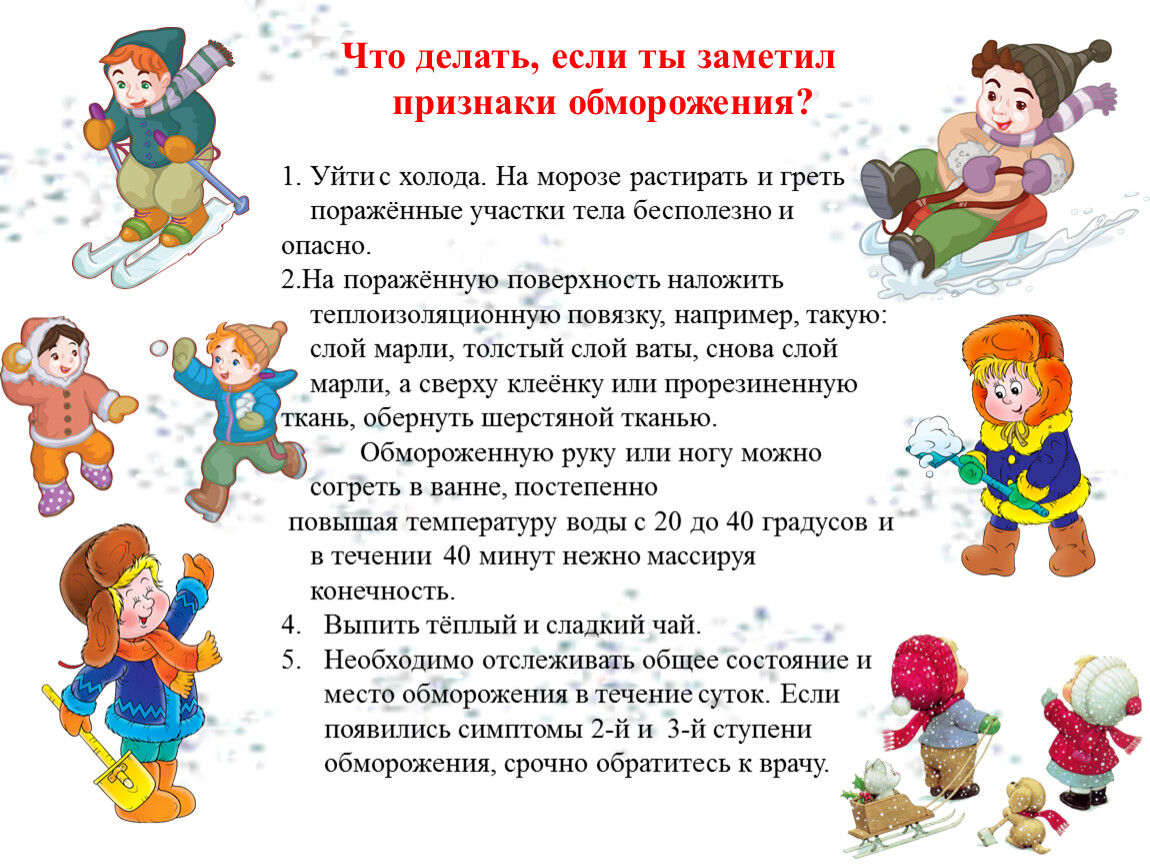 